Руководящий аппарат ОО «БРСМ»Центральный комитет ОО «БРСМ»
220030, г.Минск,ул. К.Маркса, 40, т. 2223505;e-mail: okrck@mail.ruПервый секретарь ЦК ОО «БРСМ» ЛУКЬЯНОВ Александр 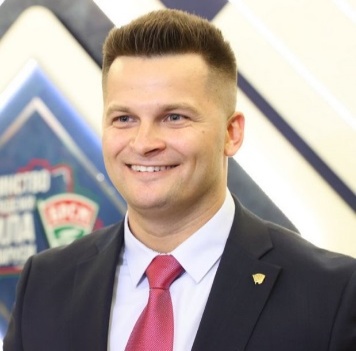 Гродненский областной комитет ОО «БРСМ»
230023, г.Гродно, ул. Советская, 31 
т. 44-42-00; ф. 72-20-96; brsmgr@mail.ruПервый секретарь Гродненского ОК ОО «БРСМ»ЕСИН Андрей 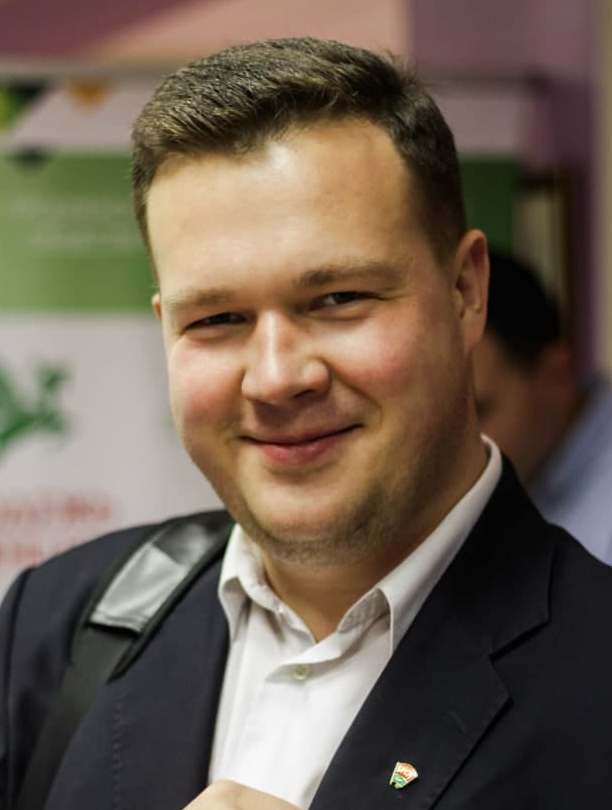 Районный комитет ОО «БРСМ»231400, г. Новогрудок,ул. Мицкевича,9ат. /ф. 3-34-50novogrrk@mail.ruПервый секретарьНовогрудскогоРК ОО «БРСМ» ЛЕЩЁВА ОЛЬГА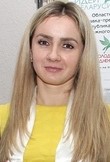 